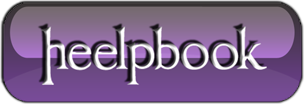 Detect if JavaScript is enabled (HTML code)Because of the emergence of Ajax, people don’t disable JavaScript much nowadays.I don’t know the percentage of people having disabled JavaScript. It is likely under 5%. But if you have a website visited by millions of visitors every month, even 1% is matter!This is why I wrote the following code:The text under the noscript tag will be displayed if JavaScript is disabled or not supported. The text under the span tag is not displayed by default and will be showed using JavaScript, this is why we can be sure JavaScript is enabled in that case.You can obviously change the content of the noscript and span tags. You could, for example, hide a form which uses JavaScript validation to non-JavaScript users by putting the HTML code of the form under the span tag.<noscript>JavaScript is DISABLED.</noscript>

<span id=”displayIfJavaScript” style=”display:none”>JavaScript is ENABLED.</span>

<script>

document.getElementById(‘displayIfJavaScript’).style.display = “block”;

</script>